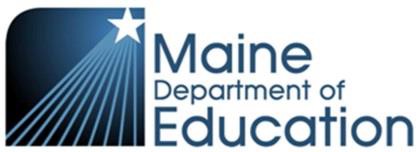 MAINE’S ALTERNATE ASSESSMENT PARTICIPATION GUIDELINESAll students in grades 3- 8 and 3rd year high school must participate in either a general or alternate mathematics and English Language Arts/Literacy assessment. Students in grades 5, 8, and third-year high school must also be assessed in a general or alternate science assessment. Students who participate in the Alternate ACCESS for ELLs grades K - 12 must meet the criteria outlined below.These criteria indicate that a student’s significant cognitive disability is pervasive across all content areas and that this student may participate in the alternate assessments.*Adaptive behavior is defined as essential for someone to live independently and to function safely in daily life.The student is eligible to participate in Maine’s Alternate Assessment if all responses above are marked YesIn addition, evidence for the decision for participating in Maine’s Alternate Assessment is Not Based on:A disability category or labelPoor attendance or extended absencesNative language/social/cultural or economic differenceExpected poor performance on the general education assessmentAcademic and other services student receivesEducational environment or instructional settingPercent of time receiving special educationEnglish Language Learner (ELL) statusLow reading level/achievement levelAnticipated student’s disruptive behaviorImpact of student scores on accountability systemAdministrator decisionAnticipated emotional duressNeed for accommodations (e.g., assistive technology/AAC) to participate in assessment process Students that do not meet the criteria above will be required to participate in the general MEA Mathematic and ELA/Literacy.Eligibility CriteriaEligibility Criteria DescriptorsDoes the student meet the criteria? For each “Yes” response, please provide documentationDoes the student meet the criteria? For each “Yes” response, please provide documentation1. The student has a significant cognitive disabilityReview of student records indicate a disability or multiple disabilities that significantly impact intellectual functioning and adaptive behavior*.Yes No2. The student is learning content standards linked to (derived from) the Updated Maine Learning ResultsThe student is learning content based on grade level alternate achievement standards that are linked to Maine’s Learning Results.YesNo3. The student requires extensive specially designed instruction and substantial supports to achieve measurable gains in the grade-and age-appropriateThe student:1) requires extensive specially designed instruction and support that is not of a temporary or transient nature.2) uses substantially adapted and modified materials and individualized methods of accessing information in alternative ways to acquire, maintain, generalize, demonstrate and transfer skills across multiple settings.YesNo